INSTITUTO NACIONAL DE LA VIVIENDA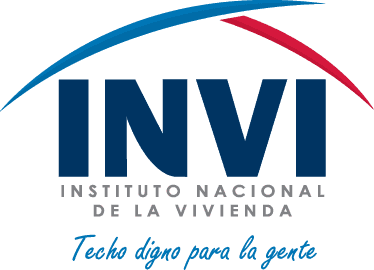 ¨Año del Fomento a las Exportaciones¨DIRECCION DE PLANIFICACION Y DESARROLLOINFORME DE LOGROS Y SEGUIMIENTO DE LA PLANIFICACION ESTRATEGICA ENERO – DICIEMBRE  2017MARZO -2018I- INFORME DE LOGROS Y SEGUIMIENTO DE LA PLANIFICACION ESTRATEGICA ENERO - DICIEMBRE 2017 La planificación estratégica del Instituto Nacional de la Vivienda (INVI), durante el año 2017  estuvo enfocada en 4 Ejes: Producción de Viviendas Dignas, que incluye: Construcción de Viviendas Nuevas, Mejoramiento y/o Reconstrucción de Viviendas por Componentes y las Metas Presidenciales contenidas en el Programa de Gobierno del Presidente Lic. Danilo Medina 2016-2020, la Estrategia Nacional de Desarrollo (END) que han servido de norte para el quehacer institucional. Eje: Programa de Titulación de Viviendas Construidas en Terrenos del Estado, Eje: Fortalecimiento Institucional y Sectorial, así como el Eje: Ética, Transparencia y Rendición de Cuentas.Dentro de los principales logros y realizaciones del INVI que ya están beneficiando a los ciudadanos/ciudadanas citamos la construcción de 2,864 viviendas nuevas con diferentes características y el avance en la ejecución de 1,172 viviendas para un total de 4,036 viviendas, dirigidas en su mayoría a  familias que perdieron sus hogares por las inundaciones causadas por el paso de fenómenos naturales que impactaron al país. Otra ejecución importante, correspondió al Programa de Mejoramiento y/o Reconstrucción de Viviendas por Componentes (techo, pared), mediante el cual fueron reparadas 2,050 viviendas para beneficiar a igual número de familias, que también fueron afectadas por los eventos naturales en 20 provincias. De igual manera se ejecutó el Programa Cambio de Piso de Tierra por Piso de Cemento, donde fueron beneficiadas 2,182 familias de ingresos mínimos distribuidos en 24 provincias. También un aporte relevante dentro del mejoramiento de viviendas fue la instalación de 1,192 unidades de servicios sanitarios para igual número de familias, cuyas viviendas no disponían de este servicio básico en 14 provincias. En ese mismo orden se inició dentro del Programa de mejoramiento de viviendas la Sustitución de Carbón y Leña por Estufas y Gas donde 100 familias necesitadas fueron beneficiadas a final del año. Estas ejecuciones son parte del cumplimiento de las Metas Presidenciales las cuales presentan un total acumulado de 6,491 viviendas intervenidas, beneficiando directamente a 21,420 personas. Igualmente se realizó la sustitución en 100 hogares del uso de leña y carbón como combustible para cocinar  por estufas y gas.  Así también dentro del mejoramiento fueron pintadas 4,771 viviendas beneficiando a familias de escasos recursos económicos residentes en más de 24 provincias. En total las viviendas intervenidas fueron 14,331 beneficiando directamente a 47,292 personas, con una inversión general de RD$665,745,370.00, de este total ejecutado RD$482,143,197 fueron invertidos en el Plan de Emergencia.II- METAS PRESIDENCIALES: Durante este período enero- diciembre 2017 los logros acumulados en las  Metas Presidenciales  fueron los siguientes: Viviendas Reparadas por Componentes: 2,050 (paredes y techo).Cambio de Piso de Tierra por Piso de Cemento: 2,182Unidades de Servicios Sanitarios Instaladas: 1,192 Sustitución de Carbón y Leña  por estufa y gas:  100 III- PROGRAMA DE TITULACION DE VIVIENDAS:Otra iniciativa importante  ejecutada por el INVI que está beneficiando a familias dominicanas fue el Programa de Titulación de Viviendas Construidas en Terrenos del Estado,  donde fueron favorecidos con la entrega de sus títulos de propiedad 444 personas, otros 118 se encuentran listos para ser entregados  y 137 en proceso avanzado de terminación.IV- PROYECTOS CERTIFICADOS  POR EL INVI  COMO VIVIENDAS DE BAJO COSTO SEGÚN  LEY NO.189-11,  PERIODO ENERO-DICIEMBRE 2017:Dándole cumplimiento al mandato de la Ley No. 189-11, fueron certificados por parte del INVI como viviendas de bajo costo 96 proyectos  inmobiliarios del sector privado, que cuentan con 38,664 viviendas para los cuales se beneficiaran los adquiriente con una compensación de RD$5,524,102,237.00 aportada por el gobierno para la compra de su primera vivienda para familias de clase media baja.V- ÉTICA, TRANSPARENCIA Y RENDICIÓN DE CUENTAS:En un seguimiento constante por su importancia dentro del Eje Ética, Transparencia y Rendición de Cuentas, se realizaron actividades relacionadas al portal de transparencia que le permitió al INVI obtener  una calificación  de un 95% en la última evaluación hecha por la DIGEIG. De igual manera fueron respondidas en un 100% dentro del plazo establecido por la Ley todas las solicitudes de información recibidas en la Oficina de Libre Acceso a la Información Pública. Así mismo fue creada una nueva página website que dará acceso a las informaciones sobre la institución de manera más fácil y dinámica. También se cumplió con la Ley No. 311-14, donde los funcionarios que le correspondía presentaron su Declaración Jurada de Bienes. Otro aporte que contribuye a la transparencia en la gestión es el informe de  logros que se presenta trimestralmente, mediante el cual se le da seguimiento a la Planificación Estratégica y a los Planes Operativos Anuales. Otra medida dispuesta mediante el Decreto No. 143-17 del presidente de la República y que busca una mayor transparencia fue la escogencia de la  nueva Comisión de Ética Pública para el período 2017-2019. Asimismo se dio continuidad a la implementación del Sistema Nacional de Control Interno, donde el INVI obtuvo una calificación general de 79.71% en la última evaluación realizada por la Contraloría General de la República, ente rector de este sistema. Siguiendo este orden se continúo con el Sistema para la Gobernabilidad (SIGOB), mediante el cual se les da seguimiento a las Metas Presidenciales. En el Índice de Tecnología de la Información y Comunicación (TIC), implementación del Gobierno Electrónico  en el promedio de avance  y porcentaje  de este sistema se obtuvo una puntuación de 57%  reflejando  un aumento de un 19.34% en comparación con el pasado año, Sistema de Monitoreo de la Administración Pública (SISMAP), dentro de este sistema se logró una puntuación de 82% en los niveles de avance institucional por indicador entre estos están, Manual de Cargos, Organigrama, Evaluación del Desempeño, Autoevaluación CAF, Carta Compromiso, Comité de Calidad, Empleados Reconocidos con Medalla al Mérito este año fueron reconocidas 3 empleadas, Sistema de Administración de Quejas y Denuncias (OPTIC), en la evaluación de la Vinculación al Sistema 311, Sistema de Gestión Financiera (SIGEF), Sistema Nacional Plurianual del Sector Publico (PNPSP), Sistema Nacional de Inversión Pública (SNIP), por último el Sistema de Compras y Contrataciones.VI- FORTALECIMIENTO INSTITUCIONAL:Dentro de los logros alcanzados en el Eje Fortalecimiento de la Gestión Institucional y Sectorial se destacan los siguientes: Firma de Convenio entre el INVI y el embajador Antonio Vargas, Director General de la Dirección General de Cooperación Multilateral (DIGECOOM) y Ordenador Nacional de los Fondos Europeos, con el cual se sustentará la coordinación de esfuerzos conjuntos en la elaboración de una propuesta técnica, para desarrollar un programa de construcción de viviendas. Asistencia del INVI a la reunión como miembro del Comité Ejecutivo de la Asociación Mundial de la Carretera, realizada en AbuDhabi, Emiratos Árabes Unidos en el mes de marzo. Participación de la institución en la XXVI Asamblea de Ministros y Autoridades Máximas en Vivienda y Desarrollo Urbano de Latinoamérica y el Caribe (MINURVI) celebrada en el mes de junio en la ciudad de Buenos Aires, Argentina. Se recibió la visita en el INVI de los Directivos de Hábitat para la Humanidad para tratar el tema sobre el Foro Regional de Viviendas, previsto a realizarse en el mes de junio del 2018. Así mismo se realizó una reunión con inversionistas extranjeros entre ellos el Director General del Instituto de Planificación y Soluciones Energéticas para las Zonas no Interconectadas (IPSE), para presentar propuestas de construcción de viviendas de bajo costo en la Sede Central de la Institución en Santo Domingo.PREPARADO POR:Licda. María C. BerroaDirección de Planificación y DesarrolloVII-  PRODUCCION LOGRADA:VII-  PRODUCCION LOGRADA:VII-  PRODUCCION LOGRADA:VII-  PRODUCCION LOGRADA:PRODUCCION LOGADA ENERO - DICIEMBRE AÑO 2017PRODUCCION LOGADA ENERO - DICIEMBRE AÑO 2017PRODUCCION LOGADA ENERO - DICIEMBRE AÑO 2017PRODUCCION LOGADA ENERO - DICIEMBRE AÑO 2017PROGRAMAVIVIENDAS TERMINADASVIVIENDAS EN EJECUCION  TOTAL VIVIENDAS INTERVENIDAS VIVIENDAS NUEVAS EN PROYECTOS7411,1721,913VIVIENDAS NUEVAS CONTRUIDAS  EN BLOCK Y MADERA7690.0769VIVIENDAS NUEVAS CONSTRUIDAS EN  MADERA1,3480.01,348VIVIENDAS NUEVAS CONTRUIDAS  EN BLOCK Y TECHO DE CONCRETO30.03VIVIENDAS NUEVAS CONTRUIDAS  EN BLOCK Y TECHO DE ZINC30.03SUB-TOTAL 2,8641,1724,036MEJORAMIENTO DE VIVIVENDAS REPARADAS PARCIALMENTE2,0500.02,050CAMBIO DE PISO DE TIERRA POR PISO DE CEMENTO2,1820.02,182VIVIENDAS PINTADAS4,7710.04,771UNIDADES DE SERVICIO SANITARIO INSTALADAS1,1920.01,192SUSTITUCION DE CARBON Y LEÑA POR ESTUFA Y GAS1000.0100SUB-TOTAL 10,2950.010,295TOTAL GENERAL13,1591,17214,331TOTAL GENERAL DE VIVIENDAS INTERVENIDAS : 14,331TOTAL GENERAL DE VIVIENDAS INTERVENIDAS : 14,331TOTAL GENERAL DE VIVIENDAS INTERVENIDAS : 14,331TOTAL GENERAL DE VIVIENDAS INTERVENIDAS : 14,331TOTAL INVERSION EJECUTADA  EN RD$ 665,745,370.00